Departamentul  Rezistența materialelorStudii universitare de MasteratDomeniul Inginerie mecanicăProgramul de studii Siguranţa şi integritatea structurilorTEMALUCRĂRII DE DISERTAȚIE................................................................................................................................................................................................................................Autor,Absolvent …………………………Conducător ştiinţific,………………………………………………                       Decan,                                          Director de departament,    Prof. dr. ing. Cristian DOICIN                             Prof.univ.dr.ing. Ioan PĂRĂUȘANU2016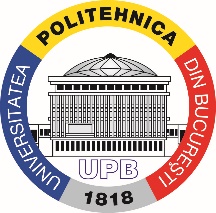 Universitatea POLITEHNICA din BucureştiFacultatea de Ingineria şi Managementul Sistemelor Tehnologice (021) 4029520, (021) 4029302/ Fax: 0213107753http://www.imst.pub.ro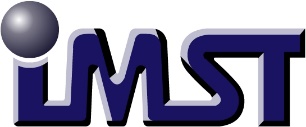 